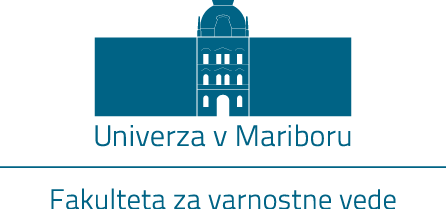 Ime in priimek študentaNASLOV TEME V SLOVENSKEM JEZIKUNASLOV TEME V ANGLEŠKEM JEZIKUDispozicija zaključnega delavrsta študijskega programa Ime študijskega programa Ljubljana, mesec LETODispozicija zaključnega dela vsebuje:OPIS PROBLEMA, KI JE PREDMET ZAKLJUČNEGA DELACILJI IN TEZE ZAKLJUČNEGA DELAPREDPOSTAVKE IN OMEJITVE ZAKLJUČNEGA DELAPREDVIDENE METODE ZAKLJUČNEGA DELAPREDVIDENA STRUKTURA POGLAVIJ (KAZALO)SEZNAM PREDVIDENIH VIROV IN LITERATUREPredviden(a) mentor(ica): naziv ter ime in priimek Predviden(a) somentor(ica): naziv ter ime in priimek